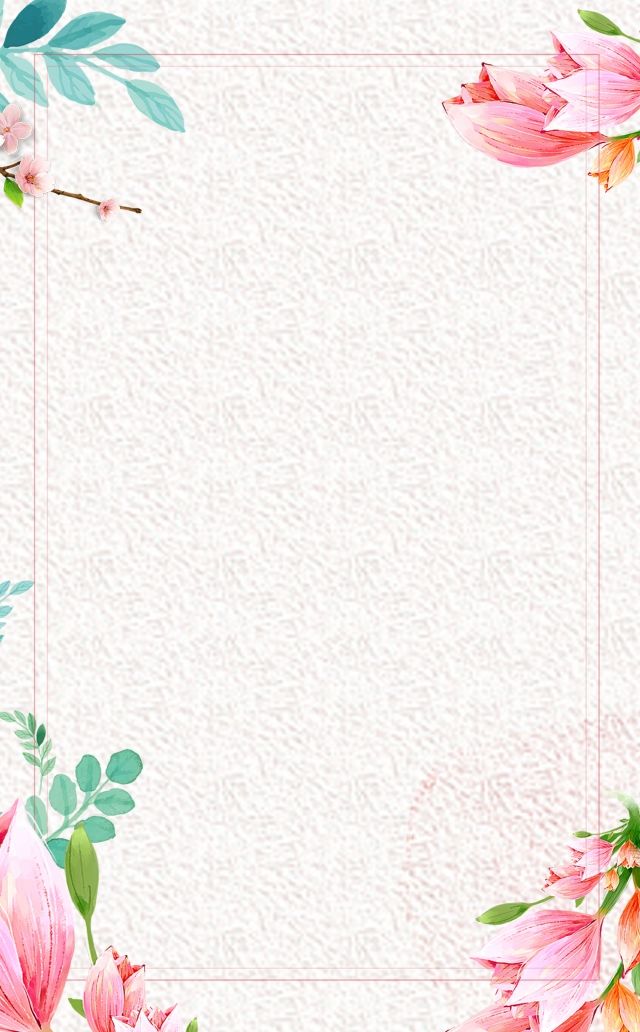 Управління культури, з питань релігій та національностейВолинської обласної державної адміністраціїВолинська обласна бібліотека для дітей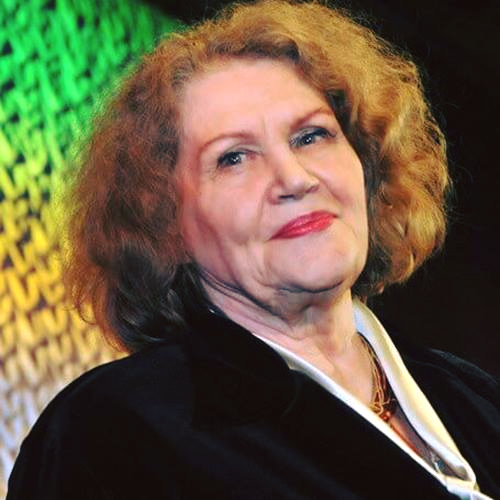 			«Це – голос наш.					Це – пісня.							Це – душа»біобібліографічний покажчик(до 90-річчя від дня народженняЛіни Василівни Костенко)Луцьк – 2020	«Це – голос наш. Це – пісня. Це – душа» : (до 90-річчя від дня народження української письменниці Ліни Василівни Костенко) : біобібліогр. покажч. / Волин. обл. б-ка для дітей ; автор-уклад. М. М. Юхта. – Луцьк, 2020. – 20 с. – (Серія «Письменники-ювіляри». Вип. 4).	Біобібліографічний покажчик є четвертим випуском серії «Письменники-ювіляри» та присвячений визначному ювілеєві відомої української письменниці Ліни Василівни Костенко.Від укладачаКожен свідомий українець відчуває гордість, що живе в одному часі з Ліною Костенко. Велич творчості письменниці вражає, надихає, окриляє. Її вірші – шедеври. Вони захоплюють та примушують замислитися, зупинитися, знаходять відгук у серці й назавжди залишаються в душі.У виданні вміщено біографічний нарис про життєвий та творчий шлях письменниці, її твори, список літературно-критичних матеріалів, які є у фондах бібліотеки, та веб-сайтів про неї.	Видання адресоване організаторам дитячого читання, працівникам бібліотек, усім шанувальникам творчості Ліни Костенко.Автор-укладач М. М. ЮхтаВідповідальний за випуск Н. В. ГранічЩе не було епохи для поетів,але були поети для епох!(Ліна Костенко)	19 березня 2020 року виповнилося 90 років від дня народження великої поетеси нашого часу, духовного лідера нації, чиї твори житимуть, доки існуватиме наш народ. За цих дев’ять десятиліть проносилися страшні соціальні бурі. А вона гордо ішла назустріч цим бурям. І не хилилась. Бо вона – Ліна Костенко. Поетеса. Людина. Особистість.«Я вибрала долю собі сама»Навесні, 19 березня 1930 року, в сім’ї високоосвічених вчителів в містечку Ржищів народилася дівчинка Ліна. Деякі історії про  своє дитинство письменниця описує так: «Мандрівка в сад – ціла пригода. То була окрема загадкова країна. Одна яблуня називалася «заячі мордочки», інша – «антонівка». «Заячі мордочки» виглядали з листя, надували щоки, я боялася надкусити яблучко: ще запищить! Сусідський сад був іще більший. Дітям не дозволялося туди ходити, там була криниця. Ми ясно, прокрадалися, заглядали через цямрину. Усе жило, шелестіло, шаруділо, тьохкало. Їжаки ходили у дикій моркві. Лелека, який мене приніс, стояв високо на одній нозі. Я вміла імітувати його голос. Він мені відповідав. Раннє дитинство, проведене у бабусі в Ржищеві, запам’яталося і першими прочитаними книжками (почала читати вже на четвертому році життя). Я виявилася з характером – і неабияким. Бо це ж треба – сама ще дитина, але коли на моїх очах почав тонути в річці ще менший за мене сусідський хлопчик, почувши, що хтось кричить «Рятуйте дитину!», не роззуваючись, скотилася схилом у бур’янах і колючках і шубовснула у воду. Згадала, що тонучих треба хапати за волосся. А він – пригадує Ліна Василівна, – стрижений, чорнява голівка то з’явиться над водою, то знову тоне. Сама не знаю як, та якось викинулася з ним на берег. Схопила його і потягла до дорослих».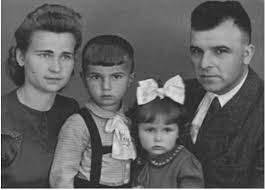 А ось інші спогади з дитинства: «одного разу я прорвалась на вулицю, рочків мені було п’ять. Дорослі за мною, але що більше мене доганяють, то далі я біжу. І коли вже вода доходить мені до шиї, я кричу: «Дайте мені свободу хоч тут!».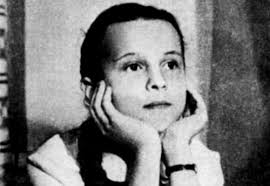 У дитинстві Ліна мріяла стати льотчицею. Бажання було настільки сильним, що вона змайструвала собі саморобний парашут із старої маминої парасолі та простирадла, піднялася з ним на горище і стрибнула. Тоді маленька Ліна ледве не загинула, тому із цією мрією відтоді попрощалася.Коли дівчинці минуло шість років, родина Костенків переїхала з містечка Ржищів до Києва. Сидячи за книжками, Ліна намагалася наслідувати батька – Василя Костенка, якого за любов до України назвали «ворогом народу» і заарештували на цілих десять років. Це був удар для маленької Ліни, яка не розуміла, за що її доброго, розумного, інтелігентного тата так принизили і забрали від неї та матері. Одинадцятирічною Ліна зустріла війну. «За всі чотири воєнні роки довелося пережити дуже багато – і перебування в окопах, де ховалися від артилерійських бомбардувань, і ходіння по мінному полю, коли мама ступала попереду, наказавши мені ступати за нею слід у слід, і гірку долю біженців, коли довелося брести зі своїм нехитрим скарбом дорогами України, мокнути під осіннім дощем у степу, проситися переночувати у незнайомих людей. Перший вірш був написаний в окопі, але не пером чи олівцем, а одламком галузочки на стіні окопу», – згадує письменниця.Перший післявоєнний рік у школі Ліна Костенко характеризує так: «До дошки мене не викликали, бо я після всіх тих стресів якийсь час не могла говорити, заникувалась. А коли писала контрольні, наді мною стояла вчителька української мови і стежила, щоб я дописувала слова. Бо й слова теж чомусь спотикалися і перескакували склади. Що не заважало мені писати вірші». Один із них був надрукований в газеті «Зірка». Вочевидь, у тому вірші було щось таке, що привертало увагу читачів, бо юна поетеса вперше стала відомою – поштова скринька не вміщала листів із захопленими читацькими відгуками. У шкільні роки Ліна читала твори філософів Дідро, Платона, Аристотеля. Почала відвідувати літературну студію при журналі «Дніпро», який редагував Андрій Малишко. З перших днів у студії вона запам’яталася надзвичайними віршами.Закінчивши школу з медаллю, подала документи на філософський факультет Київського університету. Вчилася там недовго, покинула й вступила до Московського літературного інституту. Як дипломну роботу підготувала рукописну поетичну збірку «Проміння землі». Закінчивши інститут із відзнакою, поетеса повертається до Києва й 1957 року видає свою першу збірку «Проміння землі». Невдовзі побачили світ книга поезій «Вітрила» (1958), що відразу ж привернула до себе увагу свіжістю та своєрідністю бачення світу. Розпочинався новий етап розквіту української поезії, одним з духовних лідерів якої була Ліна Костенко. Ні тоді, ні пізніше вона не заплямувала себе пристосуванством, оспівуванням фальшивих ідеалів чи співпрацею з осоружною владою. Ліна Костенко стала першою з тих, кого пізніше назвуть «шістдесятниками». 1961 року дебютували Микола Вінграновський, Іван Драч, а вона видала свою третю збірку – «Мандрівки серця». Четверту збірку «Зоряний інтеграл» було підготовлено до друку, та вона так і не дійшла до читачів: в країні вдарили духовні та інтелектуальні заморозки, а трохи пізніше – люті морози. Розпочалися арешти найактивніших. Коли у Львові судили братів Богдана та Михайла Горинів, Михайла Осадчого, Ліна Костенко була серед тих, хто і словом, і ділом, навіть самим фактом своєї присутності підтримував однодумців. Згадувала: «Люди біля суду закидали квітами воронок, у якому возили підсудних. Двірники не встигали підмітати, усе було встелено квітами. Воронок підганяли до самого входу, щоб ми не встигали побачити в’язнів, ані щось їм сказати. І ось коли я побачила як їх заштовхують прикладом у воронок, то почала гатити по воронку кулаками, навіть не помітила, як розбила руку – просто хотіла, щоб вони всі чули, що ми поруч, ми з ними. Наступного дня на стіні слідчого ізолятора помадою разом з Іриною Калинець написали таке графіті: «Хлопці, тримайтеся!» – коли їх вестимуть, побачать, що ми і тут поруч, з ними». Саме Ліна Василівна надсилала до тодішніх найвищих партійних та урядових органів листи на захист арештованих. На той час такий вчинок межував із громадянським подвигом – на нього могла зважитися тільки мужня людина. 	Серпень. 1968 рік. Радянський уряд, порушуючи всілякі міжнародно-правові норми, вводить війська до Чехословаччини. Ліна Костенко з донькою Оксанкою були у Херсоні. Поспішають у Київ. Далеко за північ пароплавчик причалює в Каневі. Ліна Василівна бере Оксанку за руку і веде до могили Тараса Шевченка. Ніч. Страшно. Підходять навшпиньки. Схвильовано притискує до себе дочку. Оксана ще не знає, що мама, може, прощається з нею. Адже завтра в Києві мабуть єдина на повний голос заявить гнівний протест проти вводу радянських військ у Чехословаччину. А за це по голові не погладять. Може і арешт. Та вона інакше не може.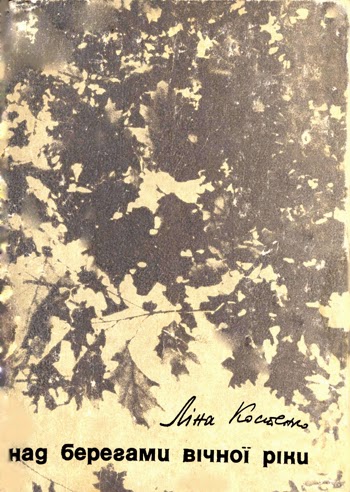 	Початок 70-х років. Посилюються політичні репресії. Жертвами, в першу чергу, стають письменники: Василь Стус, Євген Сверстюк, Микола Руденко та інші. Ліну Костенко надовго закарбували в «чорному списку». Так розпочалося велике лінокостенківське мовчання – свідоме і вимушене. Воно тривало шістнадцять років – від збірки «Мандрівка серця» (1961) до книжки з символічною назвою «Над берегами вічної ріки» (1977), з якою поетеса повернулася в літературу. 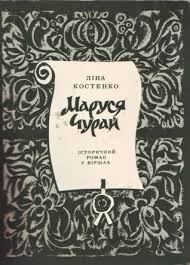 	На літературному небосхилі 1979 року засяяла нова зірка. Вийшов у світ роман «Маруся Чурай» про легендарну Чураївну, про криваві часи Хмельниччини, про зраду, про славне минуле нашого народу. Тема любові є однією із головних у романі. Реакція читачів на роман була швидкою і бурхливою. Найцікавіша думка вченого-ботаніка, поета Михайла Доленга: «Прилучився до вічності. Я стільки років чекав на твір у сучасній українській літературі, про який напевне міг би сказати, що це стане класикою».  Цей роман і книжка поезії «Неповторність» відзначена Державною премією України імені Тараса Шевченка (1987). У книзі «Неповторність»  авторка розмірковує, як жити, де відшукати одвічне, що залишиться у спадок народові, як пробудити людину в людині.	«Минає день, минає день, минає день! А де ж мій сад божественних пісень?» – запитувала себе Ліна Костенко і створила свій сад – книжку «Сад нетанучих скульптур», яка вийшла у світ 1987 року. Окрім чудового віршованого доробку, до збірки увійшли поема-балада «Скіфська одіссея», драматична поема «Сніг у Флоренції» та «Дума про братів не азовських». Поетеса завжди будує мости між минулим і сучасним, і навіть майбутнім. У збірці є низка віршів, у яких сплелися біль порожніх хат, самотня печаль останніх жителів неперспективних сіл. Очевидно, тема селянської Атлантиди прийшла до Ліни Костенко разом із спогадами, пронизливими відчуттями часу, з напружено-драматичними пошуками «слідів роду», що їх поетеса сподівається знайти у «плачах і легендах» із роздумами, що залишає по собі людина – на землі та в пам’яті нащадків. У вірші «Українське альфреско» зустрічаємо добрих і печальних діда і бабу, що сидять на призьбі своєї хати, наодинці зі «стомленим лелекою» та любистками і жоржинами, якими щедро засаджено двір. 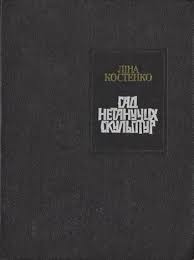 	До болю зачіпає поетесу Чорнобиль. Щорічні народознавчі експедиції у 10-кілометрову зону, зустрічі з людьми, що повернулися у мертві поселення, біль спустошеної землі прозирає у словах, повних гіркої іронії: 					«Ми – атомні заложники прогресу,					Вже в нас немає ні лісу, ні небес.					Так і живем од стресу і до стресу,					Абетку смерті маємо – АЕС».У 2005 році Ліна Костенко взяла участь в експедиції до Чорнобильської зони. Єдина з українських письменників майже 20 років активно працювала нарівні з усіма вченими, рятуючи предмети побуту і артефакти народної культури від знищення і забуття.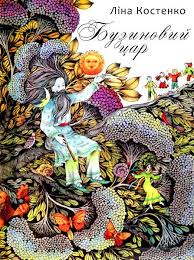 	Є у творчому доробку Ліни Костенко твори для найменших. Її дитячу книжечку «Бузиновий цар» зберігають в українських родинах як реліквію. Написана вона легкою, вільною, грайливою, образною, доступною мовою. До збірки входять вірші про природу, пройняті живим відчуттям різнобарвності світу, підтримують жагу пізнання, навчають фантазувати, спостерігати й відкривати таємниці. Кожне її слово – бадьоре і життєстверджуюче, будить думку, закликає долати труднощі. Поетеса створила особливі образи – доступні, зрозумілі дітям. Літературний критик Ю. Барабаш так писав про збірку «Бузиновий цар» Ліни Костенко: «Це лірика, яка формує у дитячій душі здатність сприйняти красу природи, радість буття і біль чийогось живого серця».	Після періоду напруженої роботи Ліна Василівна робить щедрий дарунок читачам – збірку «Вибране» 1989 року, куди увійшла і збірка «Інкрустації». На сторінках збірки – перетин найважливіших думок і досягнень поетеси, здатної погодити любов зі смертю, слово на папері з живою пам’яттю, сміх і плач, гармонію і гротеск, історію і щоденність. Вміщена в ній поезія Ліни Василівни – це сторінки історії, подеколи кривавої, бурхливої, але завжди своєї. Захоплено сприйнята читачами книжка була видана тиражем 70 тисяч примірників і швидко розкуплена, пророкувала час великих змін в Україні. 1994 року за збірку «Інкрустації», видану італійською мовою, Ліні Костенко присуджено премію імені Франческо Петрарки, якою Консорціум венеціанських видавців відзначає твори видатних письменників сучасності.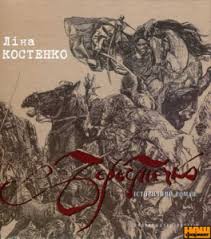 	Роман у віршах «Берестечко» вийшов у світ 1999 року і розповідає про далекі події національно-визвольної війни під проводом Богдана Хмельницького. Цей твір – нагадування і роздуми про трагічне минуле й складне сьогодення України. Перемога над поразкою – основний філософський і психологічний код цього твору. Перемога була так близько, проте мрія про свободу залишилась лише мрією. Війну програно, навкруги руїна, серед людей зневіра. Лють на гетьмана, який переживає трагедію поразки, а дізнавшись, що татарське військо покинуло поле битви, кинувся наздоганяти хана, сподіваючись повернути його, – проте хан волів утікати, кинувши союзників, та ще й узявши Хмельницького під варту… Художнє оформлення Сергія Якутовича творить неповторний мистецький синтез. 	В період Помаранчевої революції у 2004 році Ліна Костенко знову займає активну громадську позицію: «Я повертаюсь з еміграції, бо тут почалося життя». Ліна Костенко зазначила, що лише тимчасово покинула свою «еміграцію» і на деякий час стала публічною особою. У березні 2004 року вона відмовилася від звання Героя України, відповівши: «Політичної біжутерії не ношу!».	П’ять років тому в промові з нагоди свого ювілею Ліна Костенко сказала: «Важкий час – це завжди мій час. А легкий час – то я не розумію». Коли наступного разу Ліна Василівна знову не друкувала своїх творів, за її словами, вона «просто боялася нашкодити своїй державі».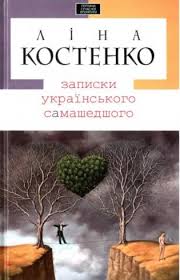 	Перша нова прозова книга Ліни Костенко писалася майже 10 років. Вперше роман вийшов у світ у видавництві «А-БА-БА-ГА-ЛА-МА-ГА» в грудні 2010 року. Роман зразу ж став українським бестселером. «Записки українського самашедшого» – дзеркало сьогодення. Головний герой – 35-річний програміст веде «Записки», занотовуючи всі катастрофи, замахи, вбивства, скандали, про які дізнається з новин, намагається дати вихід своїм емоціям. Загальний іронічний, песимістичний, скептичний, часом знущальний тон записок під кінець кардинально змінюється, коли герой переживає емоційно напружені політичні події.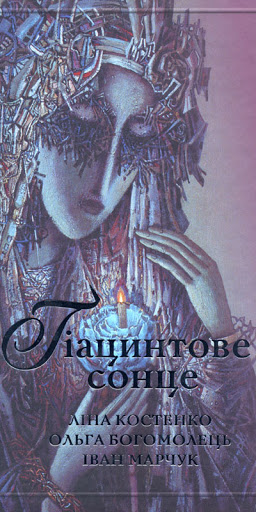 	Ідея видання збірки «Гіацинтове сонце» з’явилася незвично. Головній редакторці видавництва «Либідь» Світлані Головко ця книга наснилася. Згодом вирішили, що цю ідею варто втілити у життя. На видання погодилися і Ліна Костенко, і Ольга Богомолець, а ілюстратором книги вибрали Івана Марчука. Як результат, «Гіацинтове сонце» має трьох авторів. За словами дочки Ліни Костенко, письменниці Оксани Пахльовської, «ця книга – це дивовижна синергія слова, музики й живопису, де поезія інтерпретує живопис, живопис інтерпретує музику, і все разом це є мистецтво».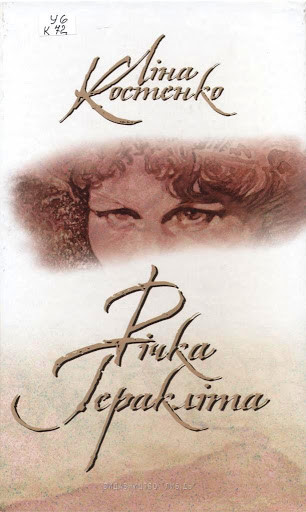 	Увазі читачів пропонуються 200 вже раніше  друкованих та 50 нових поезій Ліни Костенко у збірці «Річка Геракліта», виданій 2011 року. Поетеса звертається до сучасника зі своїм поетичним переживанням часу, який дарує і відбирає, ощасливлює і опечалює, обнадіює майбутнім. Цикли природи та людського буття тут зв’язані в єдине ціле, циклічний міфологічний час та лінійний час християнства перетинаються між собою. Вірші-осяяння, вірші-попередження, вірші-реквієми і вірші, де тріумфує неприборкана стихія людських почуттів, створюють цілісну симфонічну «поему» філософського осягнення часу. 	Перехрестя здавна вважали небезпечним місцем – за народними віруваннями, там любить збиратися нечиста сила. Напевно, звідси і християнський звичай ставити на перехресті розп’яття або ж фігуру Божої Матері – для захисту. 2011 року надрукована поетична книга Ліни Костенко «Мадонна перехресть», присвячена її дочці Оксані Пахльовській. До видання увійшло 74 нових і раніше не публікованих віршів різних років, де висвітлюється екологічна проблематика (лісові пожежі, зникнення цілих видів тварин, забруднення океанів), тема Чорнобиля, трагедія Фукусіми. З великою довірою до свого читача автор відкриває родинний альбом із 18-ма фотографіями. «Мадонна перехресть» – це невимовна туга серця, яке болить за втраченим щастям, але читача просить не сумувати, а зупинитися і зрозуміти, що життя – швидкоплинне, і варто прожити його, відчуваючи. Тільки вона так уміє: «лише одна строфа, а в ній усе її велике серце… Це глибока поезія. Поезія, яка западає в душу, залишаючи там, подібно до комети, гарячі відбитки…».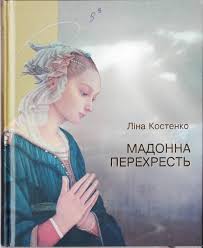 18 березня 2015 року за участі письменниці та культуролога Оксани Пахльовської, відбулася гуманітарна акція «Другий фронт АТО» для бійців добровольчого батальйону особливого призначення МВС України «Київ-1», а також дітей, які залишаються у зоні АТО, зібрано гуманітарну допомогу та подарунки – книжки. Ліна Костенко у переддень свого ювілею передала на фронт кілька збірок своїх поезій з побажаннями та словами підтримки, написаними власноруч. На титулі однієї з книг Ліна Василівна написала строфи з неопублікованої поезії:				І жах, і кров, і смерть,і відчай.				І клекіт хижої орди.				Маленький сірий чоловічок				Накоїв чорної біди				Це звір огидної породи,				Лох-Несс холодної Неви				Куди ж ви дивитесь народи?!				Сьогодні ми, а завтра – ви!	У 2018 році рівненська майстриня, письменниця Олена Медведєва представила арт-бук – вишиту книгу віршів Ліни Костенко «Я поцілую мальву у щоку». Над роботою мисткиня працювала більше двох років. Сторінки видання виготовлені зі світло-зеленого полотна. фарбованого власноруч. 72 вірші на них вишиті у техніці стебнівки. Сторінки оздоблені вишитими рамками із мальв у росі. Літери вишиті чорними нитками. Арт-бук важить п’ять кілограмів.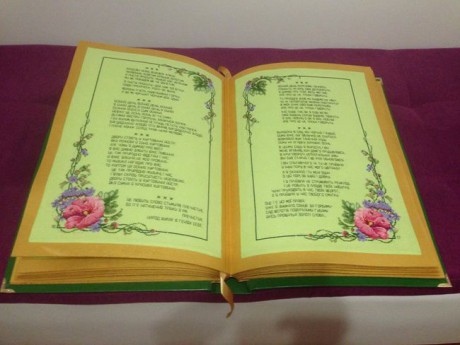 Останні десять років Ліна Костенко спілкується зі світом за допомогою інтернету. Рідко з’являється на публіці, але і зараз продовжує писати. За словами видавця Івана Малковича, завершує роботу над художнім твором про еволюцію і деградацію Російської імперії крізь призму українських доль, а також дописує книжку публіцистичних есеїв «За Далем – даль», книжку спогадів. Фактично готова книжка її нових поезій.Про особисте життя поетеси відомо небагато. Ліна Костенко не любила виставляти на публіку власне життя. Донька, письменниця і публіцист Оксана Пахльовська, професорка Римського університету «Ла Сап’єнца», мешкає в Італії. Згадує: «Мама ніколи не підвищувала голосу. Але коли я робила якусь шкоду, казала: «будь ласка». І це «будь ласка» було для мене набагато страшнішим, ніж усі дорослі заборони…». Онучка Ліни Василівни Ярослава-Франческа Барб’єрі вважає Україну своєю батьківщиною, називає свою бабусю «старшою мамою» і дуже любить перечитувати її твори: «Я знаю свою старшу маму як безкомпромісну людину, яка має суперсильний дух». Син Василь – інженер-кібернетик, живе з родиною в Америці. 	Ліна Костенко – лауреат престижних премій: Міжнародної літературно-мистецької премії імені Олени Теліги, Міжнародної премії Фонду Омеляна і Тетяни Антоновичів, премії імені Франческо Петрарки. У Торонто 1998 року Л. Костенко здобула найвищу відзнаку Світового конгресу українців – медаль Святого Володимира. Нагороджена Орденом князя Ярослава Мудрого V ступеня. Найціннішою нагородою Костенко вважає медаль Єфросинії Полоцької, яку вручили у Мінську за експедиції до Чорнобильської зони.Твори української авторки перекладені багатьма мовами світу. Неодноразово входили до закордонних антологій і збірників, а також видані окремими книгами. Нині, 90-річною, ця геніальна поетеса поколінь крокує в ногу з часом, робить безцінний внесок у розвиток сучасної української літератури та є взірцем для молодих поетів, улюбленицею для читачів. Вислови Ліни Костенко – невичерпне джерело мудрості для українців(цитати з віршів та прози)	«Вічна парадигма історії: за свободу борються одні, а до влади приходять інші. І тоді настає лукава, найпідступніша форма несвободи, одягнута в національну символіку, зацитькана національним пафосом, вдекорована атрибутами демократії»(Ліна Костенко, роман «Записки українського самашедшого»).* * *«А ви думали, що Україна так просто. Україна – це супер. Україна – це ексклюзив. По ній пройшли всі катки історії. На ній відпрацьовані всі види випробувань. Вона загартована найвищим гартом. В умовах сучасного світу їй немає ціни»				(Ліна Костенко, роман «Записки українського самашедшого»).* * *	«У нас тепер така свобода, наче сміттєпровід прорвало. Свобода хамства, свобода невігластва, свобода ненависті до України. Все, що є ницого й зловорожого, вигрівається під сонцем демократії. Україною правлять люди,які її не люблять і яка їм чужа» 			 (Ліна Костенко, роман «Записки українського самашедшого»).* * *«Дійсність, у якій ми живемо, паталогічна. І та, в якій жили, паталогічна теж. Але цікаво, що люди і до тієї, і до цієї звикли. Найгірше в нашому народі те, що він до всього звикає. Оце звик, змирився, і нічого не хоче міняти. Фактично він навіть не любить змін, і ніколи до них не готовий»(Ліна Костенко, роман «Записки українського самашедшого»).* * *«Марудна справа – жити без баталій. Людина від спокійного життя жиріє серцем і втрачає талію»(Ліна Костенко, вірш «Коректна ода ворогам»).* * *	«Я нічого не боюся. Я боюся тільки причетності до ідіотів»(Ліна Костенко, роман «Записки українського самашедшого»).* * *	«І хто б там що кому не говорив, а згине зло і правда переможе!»(Ліна Костенко, вірш «Затінок, сутінок, день золотий»).* * *	«Так багато на світі горя, люди, будьте взаємно красивими!»(Ліна Костенко, вірш «Між іншим»).* * *	«Українська література – це література заборонених і загиблих, розстріляних і зацькованих, вигнаних і забутих, через століття згаданих, через півстоліття надрукованих»(Ліна Костенко, роман «Записки українського самашедшого»).* * *	«Доля не усміхається рабам. Доля усміхається людям»(Ліна Костенко, роман «Записки українського самашедшого»).* * *	«Скажи, навіщо людству розум, щоб так цей світ занапастить?»(Ліна Костенко, роман «Записки українського самашедшого»).* * *	«Дві людини взаємно мають творити одна одну. Ми руйнуємо, бо руйнують нас»(Ліна Костенко, роман «Записки українського самашедшого»).* * *	«Жах не в тому, що щось зміниться, – жах у тому, що все може залишитися так само»(Ліна Костенко, роман «Записки українського самашедшого»).* * *	«Коли починається смерть культури, настає культура смерті»(Ліна Костенко, роман «Записки українського самашедшого»).ВИДАННЯ творІВ	Костенко Л. Берестечко : іст. роман / Л. Костенко ; худож. О. Яцун. – Київ : Український письменник, 1999. – 157 с.	Костенко Л. Бузиновий цар : вірші / Л. Костенко ; худож. В. Ковальчук. – Київ : Веселка, 1987. – 28 с. : іл.	Костенко Л. Вибране / Л. Костенко ; худож. Є. Муштенко. – Київ : Дніпро, 1989. – 559 с.	Костенко Л. Гіацинтове сонце : поезії / Л Костенко ; упоряд., музика О. Богомолець ; малярство І. Марчука ; авт. ст. О. Пахльовська. – Київ : Либідь, 2010. – 168 с. : іл., ноти, портр. + 1 диск. 	Костенко Л. Записки українського самашедшего / Л. Костенко. – Київ : А-БА-БА-ГА-ЛА-МА-ГА, 2011. – 416 с. – (Перлини сучасної літератури).	Костенко Л. Мадонна перехресть / Л. Костенко. – Київ : Либідь, 2011.– 112 с. іл.	Костенко Л. Маруся Чурай : іст. роман у віршах / Л. Костенко ; худож. Н. Лопухова. – Київ : Веселка, 1990. – 159 с. : іл.	Костенко Л. Річка Геракліта / Л. Костенко ; упоряд. та передм. О. Пахльовської ; післямова Д. Дроздовського ; худож. С. Якутович. – Київ : Либідь, 2011. – 335 с. : іл.	Костенко Л. Соловейко застудився / Л. Костенко ; худож. М. Баликін. – Київ : Махаон-Україна, 2000. – 18 с. : іл. – (Прочитай мені вірш).	Поезія / Л. Костенко, О. Олесь, В. Симоненко, В. Стус ; уклад. А. Я. Бельдій. – 2-ге вид. – Київ : Наукова думка, 2000. – 271 с. : портр. – (Бібліотека школяра).* * * * *	Костенко Л. Вірші / Л. Костенко // Рідне слово : українська дитяча література : хрестоматія : у 2 кн. Кн. 2. / упоряд. З. Варавкіна, А. Мовчун, М. Черній. – Київ, 1999. – С. 268-272.	Костенко Л. [Вірші] / Л. Костенко // Дивосвіт «Веселки» : антол. л-ри для дітей та юнацтва : в 3 т. Т. 2 / упоряд. Б. Й. Чайковський ; О. О. Лисенко, В. Петік, О. С. Яремійчук ; худож. оформ. М. Пшінки ; перед. І. Бойко. – Київ, 2005. – С. 51-59.Література про життя і творчість	Брюховецький В. Ліна Костенко : нариси творчості / В. Брюховецький. – Київ : Дніпро, 1990. – 262 с. – (Літературний портрет).	Дзюба І. Є поети для епох / І. Дзюба. – Київ : Либідь, 2011. – 208 с. : іл.	Клочек Г. Історичний роман Ліни Костенко «Маруся Чурай» : шкільна версія аналізу / Г. Клочек. – Кіровоград : Степова Еллада, 1998. – 52 с.	Ліна Костенко : навч. посібник-хрестоматія / упоряд. Г. Клочек. – Кіровоград : Степова Еллада, 1999. – 320 с.	Овдійчук Л. Вивчення творчості Ліни Костенко в школі : посіб. для вчителів / Л. Овдійчук. – Тернопіль : Підручники і посібники, 2002. – 80 с.	Панченко В. «Народу гілочка тернова…» : диптих про поезію Ліни Костенко / В. Панченко. – 2-ге вид. – Київ : Веселка, 2007. – 64 с. – (Урок літератури).* * * * *	Бублейник Л. Поетика контрасту у творчості Ліни Костенко / Л. Бублейник // Вибрані праці / Л. Бублейник. – Луцьк, 2013. – С. 310-325.	Жулинський М. Ліна Костенко : лицарство духу / М. Жулинський // Українська література. Творці і твори : учням, абітурієнтам, студентам, учителям / М. Жулинський. – Київ, 2011. – С. 912-934.	Костенко Ліна Василівна // Усі письменники і народна творчість : довід. / Н. Черсунова, Р. Рутько, О. Козир [ та ін.]. – Київ, 2007-2008. – С. 156-160.	Ліна Костенко // Відлуння десятиліть : українська література другої половини ХХ ст. : посібник / упоряд. М. О. Сорока. – Київ, 2002. – С. 5-6.	Ліна Костенко // Дивосвіт «Веселки» : антол. л-ри для дітей та юнацтва: у 3 т. Т. 3 : українська література / упоряд. та бібліогр. довідка Б. Й. Чайковського та ін. ; худож. оформ. М. Пшінки. – Київ, 2005. – С. 50.	Ліна Костенко // Історія української літератури ХХ – поч. ХХI ст. : навч. посіб. : у 3 т. Т. 2 / за ред. В. І. Кузьменка. – Київ, 2014. – С. 52-64.	Ліна Костенко // Історія української літератури ХХ століття : у 2 кн. Кн. 2. : навч. посіб. / за ред. В. Г. Дончика. – Київ, 1998. – С. 120-125.	Ліна Костенко // Рідне слово : українська дитяча література : хрестоматія : у 2 кн. Кн. 2 / упоряд. З. Варавкіна, А. Мовчун, М. Черній. – Київ, 1999. – С. 266-268.	Ліна Костенко // Українська література : довід. для абітурієнтів та школярів / упоряд. В. А. Мелешко [ та ін.]. – Київ, 2012. – С. 440-447.	Ліна Костенко // Українська література для дітей : хрестоматія / упоряд. О. О. Гарачковська. – Київ, 2011. – С. 479-480.	Ліна Костенко // Українське слово : хрестоматія укр. л-ри та літературної критики ХХ ст. : в 4 кн. Кн. 4 / за ред. В. Яременка. – Київ, 2001. – С. 33-34.	Ліна Костенко // Усі українські письменники / упоряд. Ю. І. Хізова, В. В. Щоголева. – Харків, 2007. – С. 167-173.	Ліна Костенко // Усі українські поети / упоряд. І. Хізова, В. В. Щоголева. – Харків, 2008. – С. 119-128.	Преварська М. Костенко Ліна Василівна / М. Преварська // Видатні українці / М. Преварська. – Київ, 2016. – С. 143-151.* * * * *	[Добірка матеріалів до березневих свят, до бесід з учнями про етикет, доброту та милосердя, поради, як одягатись, шкільну форму у різних країнах, розповідь про Ліну Костенко, загадки тваринного світу тощо] // Позакласний час. – 2015. – № 2. – Творча скарбничка. – 2015. – Вип. 4. – С. 21-42.	Арабески до роману «Маруся Чурай» : 40 років – Ліна Костенко «Маруся Чурай» // Шкільна бібліотека. – 2019. – № 9. – С. 7-12.	Бойко О. Нев’янучий сад поезій Ліни Костенко / О. Бойко // Дивослово. – 2010. – № 8. – С. 16-20.	Бугро О. Шевченкова весна знову зійшла на українську землю : до дня народження Ліни Костенко / О. Бугро // Журавлик. – 2018. – № 3, берез. – С. 1.	Бугро О. Я дерево, я сніг, я все, що я люблю, і може це і є моя найвища сутність : [українська поетеса Л. Костенко] / О. Бугро // Журавлик. – 2018. – № 3 (березень). – С. 1.	Головко Т. Яка вона, Ліна Костенко? : про це розповідає книжка «Гармонія крізь тугу дисонансів...» / Т. Головко // Урядовий кур’єр. – 2016. – 18 жовт. – С. 5.	Дідух Г. Позакласне читання : творчість Ліни Костенко : моделі уроків / Г. Дідух // Дивослово. – 2013. – № 2. – С. 9-17.	Зінченко С. Запрошуємо до поетичної кав’ярні : (виховний захід за творчістю Ліни Костенко) / С. Зінченко // Початкова школа. – 2019. – № 12. – С. 47-48.	Іванишин П. Проза генія, або роман опору Ліни Костенко / П. Іванишин // Дивослово. – 2011. – № 4. – С. 57-60. – Рец. на кн. : Костенко Л. Записки українського самашедшого / Л. Костенко. – К. : А-БА-БА-ГА-ЛА-МА-ГА, 2011. – 416 с. – (Перлини сучасної літератури).	Клочек Г. Нескорена : штрихи до життєвої і творчої біографії Ліни Костенко / Г. Клочек // Дивослово. – 2017. – № 9. – С. 59-64.	Лялька А. Душа українського народу : до 85-річчя з дня народження Ліни Костенко / А. Лялька // Журавлик. – 2015. – № 6. – С. 4.	Панченко В. «Поразка – це наука...» : роман «Берестечко» / В. Панченко // Дивослово. – 2010. – № 3. – С. 39-43.	Панькова Н. «Поезія – це свято, як любов...» : урок в 11 класі / Н. Панькова // Дивослово. – 2010. – № 3. – С. 51-54.	Пархоменко О. Реалізація компаративної лінії державного стандарту базової і повної загальної середньої освіти на уроках зарубіжної літератури : школа педагога / О. Пархоменко // Зарубіжна література в школі. – 2016. – № 9-10 (травень). – С. 3-16.	Пахльовська О. Поїзд у Варшаву / О. Пахльовська // Всесвіт. – 2014. – № 1-2. – С. 252-260.	Петришак І. «Якби знайшлась неопалима книга...» : урок за романом Ліни Костенко «МарусяЧурай» / І. Петришак // Дивослово. – 2017. – № 1. – С. 18-21.	Пісківець Т. Зіткнення унікальності і буденності : урок вивчення поезії «Кольорові миші» у 6 класі / Т. Пісківець // Дивослово. – 2010. – № 3. – С. 44-45.	Поезія – це завжди неповторність : Ліна Костенко відзначила свій День народження // Літературна Україна. – 2018. – № 11, 22 берез. – С. 1.	Поліщук Я. Малий апокаліпсис із помаранчем : [про Ліни Костенко «Записки українського самашедшого»] / Я. Поліщук // Дніпро. – 2011. – № 3. – С. 152-157.	Попович В. Літературно-музична композиція «Поезія – це завжди неповторність...» : життя і творчість Ліни Костенко / В. Попович // Українська мова і література в школі. – 2014. – № 5. – С. 57-61.	Ратушняк О. Методика аналізу та інтерпретації ліричного твору : на матеріалі поезії Ліни Костенко «Цей ліс живий. У нього добрі очі» / О. Ратушняк // Дивослово. – 2014. – № 2. – С. 7-9.	Регуш О. Її віршах – історія народу: його щасливі і тривожні дні... : сценарії бібліотечних заходів / О. Регуш // Шкільна бібліотека. – 2010. – № 2. – С. 104-107.	Соснова К. Ліна Костенко. «Дощ полив...» : урок у 6 класі / К. Соснова // Дивослово. – 2012. – № 7. – С. 7-9.	Соснова М. Метафора як складник відображення дійсності в романі Ліни Костенко «Записки українського самашедшего» / М. Соснова // Дивослово. – 2015. – № 6. – С. 39-40.	Сумління нашої нації // Календар знаменних і пам’ятних дат. – Київ, 2019. – № 1, 2020. – С. 71-82.	У світі книги : (вивчення творчості українських письменників на уроках позакласного читання) : початкова школа XXI сторіччя / упоряд. О. Ночвінова // Розкажіть онуку. – 2011. – № 11-12 (травень). – С. 3-20.	Чумак Т. «Вже почалось, мабуть, майбутнє...» : урок-читацька конференція за творчістю Ліни Костенко / Т. Чумак // Українська мова й література в середніх школах, гімназіях, ліцеях та колегіумах. – 2010. – № 3. – С. 84-96.	Шевнін О. Її мовчання – золото, її слова – безцінні / О. Шевнін // Українська мова й література в середніх школах, гімназіях, ліцеях та колегіумах. – 2010. – № 4. – С. 6.WEB-БІБЛІОГРАФІЯ	«Розблокувати» Генія! [Електронний ресурс] // Day.Kyiv.ua : [веб-сайт]. – Режим доступу : https://day.kyiv.ua/uk/article/tema-dnya-kultura/rozblokuvaty-geniya/. – Заголовок з екрану.	Біографія Ліни Костенко [Електронний ресурс] // OnlyArt : [веб-сайт]. – Режим доступу : https://onlyart.org.ua/biographies-poets-and-writers/kostenko-lina-biografiya/. – Заголовок з екрану.	Жива легенда. Ліна Костенко [Електронний ресурс] // Book24 : [веб-сайт]. – Режим доступу : https://book24.ua/ua/blog/zhiva-legenda-lina-kostenko/. – Заголовок з екрану.	Збірка віршів [Електронний ресурс] // You-books.com : [веб-сайт]. – Режим доступу : https://www.you-books.com/book/L-Kostenko/Zbirka-virshiv/. – Заголовок з екрану.	Костенко Ліна Василівна [Електронний ресурс] // Вікіпедія : [веб-сайт]. – Режим доступу : https://uk.wikipedia.org/wiki/Костенко_Ліна Василівна. – Заголовок з екрану.	Ліна Костенко: «Коли в людини є народ, тоді уже вона людина» [Електронний ресурс] // Uain.press : [веб-сайт]. – Режим доступу. : https://uain.press/blogs/lina-kostenko-koly-v-lyudyny-ye-narod-todi-vona-uzhe-lyudyna-1012161/. – Заголовок з екрану.Основні дати життя та творчості Л. В. Костенко1930 р. – 19 березня в місті Ржищів в сім’ї вчителів народилася майбутня українська поетеса.1936 р. – родина переїхала до Києва.1936-1941 рр. – дитинство, арешт і заслання батька як «ворога народу».1944 (1946) р. – у шкільні роки написала перші вірші.1947-1951 рр. – закінчила середню школу, навчалася в Київському педагогічному університеті.1952-1956 рр. – навчання в Московському літературному інституті ім. М. Горького, який закінчила з відзнакою; повернення до Києва.1957 р. – побачила світ перша збірка поезій «Проміння Землі».1958 р. – вийшла друком друга збірка поезій «Вітрила».1961 р. – вийшла друком збірка «Мандрівки серця».1961-1977 рр. – вимушена творча перерва, замовчування та заборона творів Л. Костенко, так званий період «духовної еміграції». Акції протесту, голодування, виступи на захист політв’язнів.1977 р. – повернення в літературу знаменується виходом збірки «Над берегами вічної ріки».1979 р. – надруковано історичний роман у віршах «Маруся Чурай».1980 р. – вийшла у світ збірка «Неповторність».1987 р. – Державна премія УРСР ім. Т. Г. Шевченка за роман «Маруся Чурай» (1979, 1982) та збірку «Неповторність» (1980). Вийшли у світ збірка «Сад нетанучих скульптур» та збірка віршів для дітей «Бузиновий цар».1989 р. – Міжнародна премія Фонду Омеляна і Тетяни Антоновичів; побачили світ збірки «Вибране» та «Лірика. Маруся Чурай» (білоруською мовою).1994 р. – вийшла в світ збірка «Intarsi» [«Інкрустації»] італійською мовою, за яку в цьому ж році присуджено премію ім. Ф. Петрарки (м. Падуя).1998 р. – Світовий конгрес українців у м. Торонто нагородив поетесу найвищою своєю відзнакою – медаллю Святого Володимира.1999 р. – вийшов друком роман у віршах «Берестечко» ; Л. Костенко отримала звання почесного професора Національного університету «Києво-Могилянська академія»; вийшла у світ книга «Гуманітарна аура нації, або «Дефект головного дзеркала».2000 р. – Ліна Костенко – перший лауреат Міжнародної літературно-мистецької премії ім. Олени Теліги та Кавалера ордена «Ярослава Мудрого» 5-го ступеня; вийшла друком збірка для дітей «Соловейко застудився».2004-2005 рр. – член Комітету національного порятунку.2010 р. – надруковано збірку поезій «Гіацинтове сонце» та перший публіцистичний роман «Записки українського самашедшого»; перевидано роман «Берестечко» з ілюстраціями С. Якутовича.2011 р. – вийшли друком поетичні збірки «Річка Геракліта» та «Мадонна перехресть» У видавництві «Либідь» видано монографію І. Дзюби про Л. Костенко «Є поети для епох».2015 р. – Ліна Костенко приєдналась до гуманітарної акції «Другий фронт АТО».2015 р. – мала планета Сонячної системи № 290127 отримала назву «Ліна Костенко».2018 р. – підтримала відкритий лист українських діячів культури до ув’язненого у Росії українського режисера Олега Сенцова.2018 р. – побачила світ вишита книга з віршами Ліни Костенко «Я поцілую мальву у щоку» рівненської письменниці і майстрині Олени Медведєвої.2020 р. – у селі Немиринці на Житомирщині намалювали мурал завдовжки 100 метрів за мотивами поезій Лесі Українки та Ліни Костенко. 2020 р. – з нагоди 90-ліття письменниці користувачі інтернету влаштували поетичний флешмоб, декламуючи її вірші.ЗМІСТ«Я вибрала долю собі сама»……………………………………….…………………..….3Вислови Ліни Костенко – невичерпне джерело мудрості для українців (найкращі цитати з віршів та прози)……………………………………………………………...…11Видання творів…………………………………………………………………...….13Література про життя і творчість………………………………………..…13WEB-БІБЛІОГРАФІЯ……………………………………………………………………16Основні дати життя та творчості Л. В. Костенко………………………………….….18